La riera de les Arenes s’origina al Colll d’Estenalles  ,a una altitud d’uns 860m .A partir d’allà va en dirección sud, recollint les aigües de Matadepera ,Terrassa i Rubí girant dirección sud-est per desguassar en el riu Llobregat.       El seu recorregut total és de 31 km ,i la superfície de la seva conca és de 122 .Des del seu origen fins a Les Fonts s’anomena Riera de les Arenes i a partir del punt que s’uneix amb la riera de Terrassa pren el nom de Riera de Rubí.Els pendents de la riera fan que les aigües davallen molts metres.En ocasions les rierades solen ser fortes i sobtades:el setembre del 1962 amb quantitoses pèrdues humanes i materials, a zones on s’havien edificat, habitatges en el llit de la Riera.Després d’aquella dràmatica rierada el perfil de la Riera fou allunyat, canalitzat i eixamplat el llit.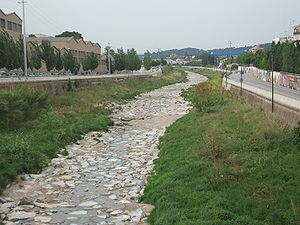 